KIẾN THỨC CƠ BẢN VỀ MÀU SẮC VÀ CÁCH PHA MÀU MÀU CƠ BẢN: hay còn gọi là màu gốcMÀU TRUNG TÍNH Màu đen và trắng là màu trung tính (còn gọi là màu vô sắc). Đen là sắc độ đậm nhất, trắng là sắc độ nhạt nhất trong bảng màu. Nếu lấy màu đen pha vào một màu khác sẽ cho màu đó đậm hơn (tỷ lệ màu đen nhiều hay ít sẽ quyết định độ đậm của màu).Nếu lấy màu trắng pha vào một màu khác sẽ cho màu đó nhạt hơn (tỷ lệ màu trắng nhiều hay ít sẽ quyết định độ nhạt của màu) MÀU TƯƠNG ĐỐI (MÀU BỔ TÚC) Trong 3 màu căn bản, màu tương đối (hay còn gọi là màu bổ túc) của màu này là do hai màu kia trộn lại với nhau VÀNG  TÍM (XANH DƯƠNG + ĐỎ)ĐỎ  XANH LÁ (VÀNG + XANH DƯƠNG)XANH DƯƠNG CAM (VÀNG + ĐỎ)Màu căn bản và màu bổ túc đặt kề nhau thì chúng tôn nhau lên, đồng thời làm tăng thêm giá trị màu kia (tăng thêm cường độ màu sắc của chúng)MÀU TƯƠNG PHẢN Trong 3 màu cơ bản, từng cặp màu tương phản lẫn nhau VÀNG # ĐỎ ĐỎ # XANH DƯƠNGXANH DƯƠNG # VÀNGMàu tương phản đặt cạnh nhau mang ý nghĩa khác nhau rõ rệt đến mức đối chọi nhau và nghịch lại với nhau trong thế giới màu sắc, có những hiệu quả tương phản như nhau: Tương phản màu: là sự tương phản của chính bản thân những màu cơ bản và màu bổ túc.Tương phản của màu nóng và màu lạnh: màu nóng đặt kề màu lạnh sẽ tạo tương phản Tương phản sắc độ: là sự tương phản của độ đậm và độ nhạt Tương phản của hai chất khác nhau: chất màu thất mịn đặt cạnh chất màu xù xì Tương phản về khối lượng: là mảng màu to đặt cạnh mảng màu rất nhỏ Tương phản về đường nét: đường nét thẳng, gãy góc gây cảm giác mạnh mẽ, cứng cõi, tương phản với những đường nét cong lượn gây cảm giác mềm mại, nhẹ nhàng. Để gây ấn tượng cho người xem, các họa sĩ hay dùng tương phản mạnh để thu hút sự chú ý của người xem (ví dụ: đỏ đặt cạnh đen hoặc vàng trắng bên cạnh đỏ, xanh cobal cạnh đen hoặc trắng) MÀU TƯƠNG ĐỒNG Những màu kề cạnh với nhau là màu tương đồng VÀNG ~ VÀNG CAM ĐỎ ~ ĐỎ CAM XANH DƯƠNG ~ XANH LÁ ĐẬMMàu tương đồng đặt kề nhau gây cho người xem cảm giác thuận mắt dễ nhìn. Nhưng cần lưu ý màu tương đồng cũng có thể gây hiệu quả nhàm chán mắt nếu bị lạm dụngMÀU LẠNHMàu gây ra cảm giác lạnh là những màu sắc xanh (xanh lá mạ, xanh lá cây, xanh đạm, xanh lam, xanh chàm tím…). Muốn biết màu nóng hay màu lạnh phải có 2 màu trở lên để so sánh. Giữa các màu lạnh với nhau cũng có độ nóng lạnh khách nhau. Khi ánh sang chiếu vào, độ nóng lạnh của màu sắc thay đổi theo cường độ của ánh sáng.MÀU NÓNGMàu gây ra cảm giác nóng cho con người là những màu mang sắc đỏ và vàng (vàng, vàng cam, da cam, đỏ cam, đỏ…). Muốn biết màu lạnh hay màu nóng phải có hai màu trở lên để so sánh. Trong những màu nóng cũng có những màu nóng hơn hay lạnh hơn (màu nào càng nhiều sắc đỏ là màu nóng). Khi ánh sáng chiếu vào, độ nóng lạnh của màu sắc cũng thay đổi theo cường độ ánh sáng. PHA TRỘN MÀU SẮC THEO TÊN GỌI PHỔ THÔNG Liêu lượng và ranh giới giữa các màu sắc chưa được xác định rõ ràng, thêm vào đó cũng chưa có sự thống nhất nên tên gọi các màu sắc sau đây cũng mang tinh tương đối TRẮNG + XANH DƯƠNG = XANH BIỂN/XANH DA TRỜITRẮNG + VÀNG = VÀNG CHANH/VÀNG KEM/NGÀ Bạn có thể mua bảng hướng dẫn pha màu ở nhà sách để có thể tự pha màu 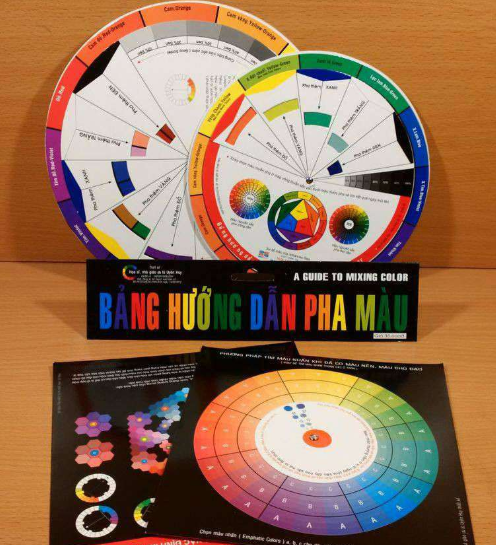 